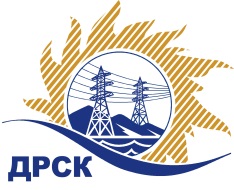 Акционерное общество«Дальневосточная распределительная сетевая  компания»ПРОТОКОЛпроцедуры вскрытия конвертов с заявками участников СПОСОБ И ПРЕДМЕТ ЗАКУПКИ: открытый запрос предложений на право заключения Договора на выполнение «Чистка просек ВЛ 6-10 кВ СП ЦЭС, филиал ХЭС» для нужд филиала АО «ДРСК» «Хабаровские электрические сети» (закупка 59.1 раздела 1.1. ГКПЗ 2018 г.).Плановая стоимость: 7 025 410,00 руб., без учета НДС;   8 289 983,80 руб., с учетом НДС.ПРИСУТСТВОВАЛИ: постоянно действующая Закупочная комиссия 1-го уровня ВОПРОСЫ ЗАСЕДАНИЯ КОНКУРСНОЙ КОМИССИИ:В ходе проведения запроса предложений было получено 4 заявки, конверты с которыми были размещены в электронном виде через функционал ЭТП - https://rushydro.roseltorg.ru.   Вскрытие конвертов было осуществлено в электронном сейфе организатора запроса предложений на ЕЭТП, в сети «Интернет»: https://rushydro.roseltorg.ru  автоматически.Дата и время начала процедуры вскрытия конвертов с заявками участников: 15:00 местного времени 21.11.2017Место проведения процедуры вскрытия конвертов с заявками участников: Единая электронная торговая площадка, в сети «Интернет»: https://rushydro.roseltorg.ru.В конвертах обнаружены заявки следующих участников запроса предложений:Секретарь Закупочной комиссии 1 уровня                                                               Т.В.ЧелышеваЧувашова О.В.(416-2) 397-242№ 8/УР-Вг. Благовещенск21 ноября 2017 г.№ п/пПорядковый номер заявкиНаименование участникаЗаявка без НДСЗаявка с НДССтавка НДС11ООО «Амур-ЭП» 
ИНН/КПП 2724046821/272401001 
ОГРН 10227012859146 834 985.008 065 282.3018%22ООО "Гортранс" 
ИНН/КПП 2722073308/272201001 
ОГРН 10827220044207 025 410.008 289 983.8018%33ООО "Монолит Арго" 
ИНН/КПП 2723159999/272301001 
ОГРН 11327230021807 025 410.008 289 983.8018%44АО "Востоксельэлектросетьстрой" 
ИНН/КПП 2702011141/272501001 
ОГРН 10227014039446 997 411.008 256 944.9818%